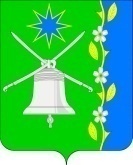 АДМИНИСТРАЦИЯ НОВОБЕЙСУГСКОГО СЕЛЬСКОГО ПОСЕЛЕНИЯ ВЫСЕЛКОВСКОГО РАЙОНАПОСТАНОВЛЕНИЕот_____________.									№____ станица НовобейсугскаяОб утверждении порядка проведения антикоррупционной экспертизы муниципальных нормативных правовых актов и проектов муниципальных нормативных правовых актов в администрации Новобейсугского сельского поселения Выселковского районаВ соответствии с Федеральным законом от 06 октября 2003 года №131-ФЗ «Об общих принципах организации местного самоуправления в Российской Федерации», пунктом 3 части 1 статьи 3 Федерального закона от 17 июля 2009 года № 172-ФЗ «Об антикоррупционной экспертизе нормативных правовых актов и проектов нормативных правовых актов», постановлением Правительства Российской Федерации от 26 февраля 2010 года № 96 «Об антикоррупционной экспертизе нормативных правовых актов и проектов нормативных правовых актов», Законом Краснодарского края от 23 июля 2009 года № 1798-КЗ «О противодействии коррупции в Краснодарском крае», руководствуясь Уставом Новобейсугского сельского поселения Выселковского района п о с т а н о в л я ю: 1. Утвердить Порядок проведения антикоррупционной экспертизы муниципальных нормативных правовых актов и проектов муниципальных нормативных правовых актов в администрации Новобейсугского сельского поселения Выселковского района (прилагается). 2. Признать утратившими силу постановление администрации Новобейсугского сельского поселения Выселковского района от 11 апреля 2016 года № 72 «Об утверждении порядка проведения антикоррупционной экспертизы муниципальных нормативных правовых актов и проектов муниципальных нормативных правовых актов  администрации Новобейсугского сельского поселения Выселковского района»3. Общему отделу администрации Новобейсугского сельского поселения Выселковского района (Алексеенко) обнародовать настоящее постановление и разместить на официальном сайте Новобейсугского сельского поселения Выселковского района в информационно-телекоммуникационной сети «Интернет» в разделе «Нормативные правовые акты».4. Постановление вступает в силу после его официального обнародования. Глава Новобейсугскогосельского поселенияВыселковского района                                                                   В.В. ВасиленкоЛИСТ СОГЛАСОВАНИЯпроекта постановления администрации Новобейсугскогосельского поселения Выселковского района от __________№_______«Об утверждении порядка проведения антикоррупционной экспертизы муниципальных нормативных правовых актов и проектов муниципальных нормативных правовых актов в администрации Новобейсугского сельского поселения Выселковского района»Проект подготовлен и внесен:Общим отделом администрацииНовобейсугского сельского поселения Выселковского районаНачальник общего отдела                                                             В.В.Алексеенко«___»____________2023г.Проект согласован:Начальник отдела земельных и архитектурных отношенийадминистрации Новобейсугского сельского поселения Выселковского района                                                                             Е.А.Бевза«___»____________2023г.ЗАЯВКА К ПОСТАНОВЛЕНИЮНаименование вопроса: «Об утверждении порядка проведения антикоррупционной экспертизы муниципальных нормативных правовых актов и проектов муниципальных нормативных правовых актов в администрации Новобейсугского сельского поселения Выселковского района»Проект внесен общим отделом администрации Новобейсугского сельского поселения Выселковского района», руководителем  В.В.АлексеенкоПостановление разослать:Администрация Новобейсугского сельского поселения Выселковского района –– В.В. Алексеенко, начальнику общего отдела – 2 экз.;2. Прокуратура Выселковского района.__________________                                                       «___»___________2023г.                   Приложение                  УТВЕРЖДЕНпостановлением администрации                                                          Новобейсугского сельского поселения Выселковского района           от  ___________ г. № ___Порядокпроведения антикоррупционной экспертизы муниципальных нормативных правовых актов и проектов муниципальныхнормативных правовых актов в администрацииНовобейсугского сельского поселения Выселковского района1. Общие положения1.1. Настоящий порядок проведения антикоррупционной экспертизы муниципальных нормативных правовых актов и проектов муниципальных нормативных правовых актов в администрации Новобейсугского сельского поселения Выселковского района (далее – Порядок) разработан в соответствии с Конституцией Российской Федерации, Федеральным законом от 25 декабря 2008 года № 273-ФЗ «О противодействии коррупции» (далее – Федеральный закон № 273-ФЗ), Федеральным законом от 17 июля 2009 года № 172-ФЗ «Об антикоррупционной экспертизе нормативных правовых актов и   проектов   нормативных   правовых   актов»  (далее – Федеральный   закон  № 172-ФЗ), постановлением Правительства Российской Федерации от 26 февраля 2010 года № 96 «Об антикоррупционной экспертизе нормативных правовых актов и проектов нормативных правовых актов» (далее – постановление Правительства РФ № 96), Законом Краснодарского края от 23 июля 2009 года № 1798-КЗ «О противодействии коррупции в Краснодарском крае» (далее – Закон № 1798-КЗ). 1.2. Настоящий Порядок определяет процедуру проведения антикоррупционной экспертизы муниципальных нормативных правовых актов (далее – правовые акты) и проектов муниципальных нормативных правовых актов (далее – проекты правовых актов) в администрации Новобейсугского сельского поселения Выселковского района.1.3. Антикоррупционная экспертиза нормативных правовых актов (проектов нормативных правовых актов) проводится в целях выявления в них коррупциогенных факторов и их последующего устранения. 1.4. Антикоррупционная экспертиза нормативных правовых актов (проектов нормативных правовых актов), в том числе проектов решений Совета Новобейсугского сельского поселения Выселковского района (далее – Совет), вносимых главой Новобейсугского сельского поселения Выселковского района, проводится юристом администрации Новобейсугского сельского поселения Выселковского района (далее – Специалист) при проведении их правовой экспертизы и мониторинге их применения в соответствии с Федеральным законом № 172-ФЗ и настоящим Порядком согласно методике проведения антикоррупционной экспертизы нормативных правовых актов и проектов нормативных правовых актов (далее – методика), утвержденной постановлением Правительства Российской Федерации № 96. 1.5. Для целей настоящего Порядка используются следующие основные понятия: а) антикоррупционная экспертиза - специальное исследование нормативных правовых актов (проектов нормативных правовых актов), в целях выявления в них коррупциогенных факторов и их последующего устранения; б) коррупциогенный фактор - положения нормативных правовых актов (проектов нормативных правовых актов), устанавливающие для правоприменителя необоснованно широкие пределы усмотрения или возможность необоснованного применения исключений из общих правил, а также положения, содержащие неопределенные, трудновыполнимые и (или) обременительные требования к гражданам и организациям и тем самым создающие условия для проявления коррупции. 1.6. Коррупциогенными факторами, устанавливающими для правоприменителя необоснованно широкие пределы усмотрения или возможность необоснованного применения исключений из общих правил, являются: а) широта дискреционных полномочий - отсутствие или неопределенность сроков, условий или оснований принятия решения, наличие дублирующих полномочий органов местного самоуправления (их должностных лиц); б) определение компетенции по формуле «вправе» - диспозитивное установление возможности совершения органами местного самоуправления (их должностными лицам) действий в отношении граждан и организаций; в) выборочное изменение объема прав - возможность необоснованного установления исключений из общего порядка для граждан и организаций по усмотрению органов местного самоуправления (их должностных лиц); г) чрезмерная свобода подзаконного нормотворчества - наличие бланкетных и отсылочных норм, приводящее к принятию подзаконных актов, вторгающихся в компетенцию органа местного самоуправления, принявшего первоначальный нормативный правовой акт; д) принятие нормативного правового акта за пределами компетенции - нарушение компетенции органов местного самоуправления (их должностных лиц) при принятии нормативных правовых актов; е) заполнение законодательных пробелов при помощи подзаконных актов в отсутствие законодательной делегации соответствующих полномочий - установление общеобязательных правил поведения в подзаконном акте в условиях отсутствия закона; ж) отсутствие или неполнота административных процедур - отсутствие порядка совершения органами местного самоуправления (их должностными лицами) определенных действий либо одного из элементов такого порядка; з) отказ от конкурсных (аукционных) процедур - закрепление административного порядка предоставления права (блага); и) нормативные коллизии - противоречия, в том числе внутренние, между нормами, создающие для государственных органов, органов местного самоуправления или организаций (их должностных лиц) возможность произвольного выбора норм, подлежащих применению в конкретном случае. 1.7. Коррупциогенными факторами, содержащими неопределенные, трудновыполнимые и (или) обременительные требования к гражданам и организациям, являются: а) наличие завышенных требований к лицу, предъявляемых для реализации принадлежащего ему права, - установление неопределенных, трудновыполнимых и обременительных требований к гражданам и организациям; б) злоупотребление правом заявителя органами местного самоуправления (их должностными лицами) - отсутствие четкой регламентации прав граждан и организаций; в) юридико-лингвистическая неопределенность - употребление неустоявшихся, двусмысленных терминов и категорий оценочного характера. 2. Порядок проведения антикоррупционной экспертизы проектов нормативных правовых актов2.1. Антикоррупционная экспертиза проектов нормативных правовых актов проводится обязательно в отношении каждого проекта нормативного правового акта, в том числе проекта решения Совета, вносимого главой Новобейсугского сельского поселения Выселковского района. 2.2. Не проводится антикоррупционная экспертиза отмененных или признанных утратившими силу правовых актов, а также правовых актов, в отношении которых проводилась антикоррупционная экспертиза, если в дальнейшем в эти акты не вносились изменения. 2.3. Проекты правовых актов направляются отраслевым (функциональным) органом администрации Новобейсугского сельского поселения Выселковского района (далее - разработчик проекта) для проведения антикоррупционной экспертизы Специалисту. 2.4. Антикоррупционная экспертиза проектов правовых актов при проведении их правовой экспертизы проводится Специалистом, не принимавшим участия в его разработке. При проведении антикоррупционной экспертизы проекта правового акта разработчик проекта может привлекаться в рабочем порядке для дачи пояснений по проекту правового акта. 2.5. При направлении проекта нормативного правового акта Специалисту к нему прилагается: 1) пояснительная записка, в которой указываются: а) основания издания нормативного правового акта (сведения об актах законодательства Российской Федерации, Краснодарского края, муниципальных правовых актах (наименование, дата, номер, официальный источник опубликования, номера статей, пунктов); б) сведения обо всех действующих актах, изданных органами местного самоуправления муниципального образования Выселковский район по данному вопросу, с указанием регистрационных номеров и даты регистрации; в) перечень актов законодательства Российской Федерации и Краснодарского края, использованных при разработке проекта нормативного правового акта (наименование, дата, номер, официальный источник опубликования, номера статей, пунктов). 2) электронная копия проекта правового акта в формате Word (формируется одним файлом без листов согласования и состоит из текста проекта и пояснительной записки к нему). Ответственность за соответствие электронной версии проекта нормативного правового акта бумажному носителю несет разработчик проекта и руководитель отраслевого (функционального) органа администрации Новобейсугского сельского поселения Выселковского района, внесшего (подготовившего) проект правового акта.2.6. Специалист в срок, не превышающий трех рабочих дней со дня поступления проекта нормативного правового акта, возвращает его разработчику, в случае, если а) пояснительная записка, прилагаемая к проекту, не отвечает требованиям подпункта 1 пункта 2.5 настоящего Порядка; б) не приложена электронная копия проекта правового акта. 2.7. Срок проведения Специалистом антикоррупционной экспертизы проектов нормативных правовых актов, в том числе проектов административных регламентов осуществления муниципального контроля и (или) проектов административных регламентов предоставления муниципальных услуг, проектов нормативно-правовых актов, утверждающих изменения в ранее изданный административный регламент, а также проекта нормативного правового акта, признающего административный регламент утратившим силу, составляет 15 дней, следующих за днем их поступления Специалисту. 2.8. По результатам антикоррупционной экспертизы готовится заключение по форме приложения к настоящему Порядку (далее - заключение), в котором отражаются выявленные при ее проведении коррупциогенные факторы с указанием структурных единиц проекта нормативного правового акта, в которых они выявлены, и рекомендации по изменению формулировок правовых норм для устранения их коррупциогенности либо информация об отсутствии в проекте правового акта коррупциогенных факторов. Заключение подписывается Специалистом проводившим антикоррупционную экспертизу. Заключения, составляемые при проведении антикоррупционной экспертизы Специалистом, носят обязательный характер и подлежат обязательному рассмотрению разработчиком проекта правового акта. 2.9. Заключение считается положительным, если в проекте нормативного правового акта коррупциогенные факторы не обнаружены. 2.10. Заключение считается отрицательным, если в нем содержатся указания на наличие в тексте проекта нормативного правового акта коррупциогенных факторов. В этом случае проект нормативного правового акта направляется на доработку. Доработанный проект нормативного правового акта подлежит повторной антикоррупционной экспертизе в соответствии с требованиями настоящего Порядка. 2.11. В заключении могут быть отражены возможные негативные последствия при сохранении в проекте нормативного правового акта выявленных коррупциогенных факторов. 2.12. В заключении могут быть также отражены положения, не относящиеся в соответствии со статьей 5 Закона № 1798-КЗ к коррупциогенным факторам, но способствующие созданию условий для проявления коррупции. 2.13. Заключение подлежит обязательному рассмотрению в трехдневный срок со дня его получения разработчиком проекта правового акта. 2.14. В случае несогласия разработчика проекта с отрицательным заключением к проекту прилагается пояснительная записка с изложением разногласий. 2.15. Разногласия, возникающие при оценке коррупциогенных факторов, указанных в Заключении, разрешаются в порядке, установленном Инструкцией по делопроизводству в администрации Новобейсугского сельского поселения Выселковского района.2.16. В случае возникновения разногласий, возникающих при оценке указанных в Заключении коррупциогенных факторов, такие разногласия разрешаются комиссией по урегулированию разногласий, в состав которой входят: глава Новобейсугского сельского поселения - председатель комиссии, специалисты общего отдела администрации Новобейсугского сельского поселения Выселковского района. Для дачи пояснений могут привлекаться разработчики проекта правового акта. По результатам рассмотрения разногласий принимается одно из следующих решений: а) согласиться с заключением и направить проект правового акта на доработку для внесения изменений и дополнений; б) не согласиться с заключением и рекомендовать главе Новобейсугского сельского поселения Выселковского района подписать такой акт, а в случае, если это проект решения Совета, вносимого главой Новобейсугского сельского поселения Выселковского района, то проект направляется в Совет вместе с заключением и протоколом, оформленном в порядке, предусмотренном пунктом 2.17 настоящего Порядка. 2.17. Результаты принятого комиссией решения указываются в протоколе, который должен быть изготовлен в день его принятия по результатам рассмотрения Заключения и пояснительной записки с изложением разногласий и незамедлительно направлен в общий отдел и разработчику проекта, а в случае необходимости и иным членам комиссии. 3. Порядок размещения материалов, необходимых для проведения независимой антикоррупционной экспертизы, в сети Интернет, а также направления в прокуратуру Выселковского района для проведения антикоррупционной экспертизы3.1. Разработчик проекта нормативного правового акта, не позднее рабочего дня, следующего за днем получения положительного заключения Специалиста, направляет:1) в общий отдел для размещения проекта нормативного правового акта в сети Интернет на официальном сайте администрации Новобейсугского сельского поселения Выселковского района в разделе, предназначенном для проведения антикоррупционной экспертизы: а) проект нормативного правового акта в электронном виде; 2) в прокуратуру Выселковского района Краснодарского края для проведения их антикоррупционной экспертизыа) проект нормативного правового акта на бумажном носителе; б) сопроводительное письмо за подписью главы Новобейсугского сельского поселения Выселковского района.Подтверждением направления проекта правового акта в прокуратуру Выселковского района является второй экземпляр сопроводительного письма с отметкой о его получении. 3.2. Раздел официального сайта Новобейсугского сельского поселения Выселковского района, предназначенный для проведения антикоррупционной экспертизы (далее – раздел «Антикоррупционная экспертиза») должен содержать: а) информацию об электронном и почтовом адресах разработчика проекта для приема заключений независимых экспертов по результатам антикоррупционной экспертизы проектов правовых актов; б) дату размещения проекта правового акта в разделе «Антикоррупционная экспертиза»; в) наименование органа местного самоуправления, разработавшего проект правового акта; г) вид, наименование (заголовок) проекта правового акта; д) срок проведения антикоррупционной экспертизы; е) поступившие, относительно проекта правового акта заключения, в том числе независимых экспертов по результатам антикоррупционной экспертизы; ж) мотивированные ответы разработчика проекта правового акта на экспертные заключения. 4. Независимая антикоррупционная экспертиза правовых актови проектов правовых актов4.1. Независимой антикоррупционной экспертизе подлежат проекты нормативных правовых актов, за исключением проектов нормативных правовых актов, содержащих сведения, составляющие государственную тайну, или сведения конфиденциального характера. 4.2. Независимая антикоррупционная экспертиза проводится юридическими лицами и гражданами Российской Федерации (далее – граждане), аккредитованными Министерством юстиции Российской Федерации в качестве независимых экспертов антикоррупционной экспертизы нормативных правовых актов и проектов нормативных правовых актов, в соответствии с методикой в порядке, установленном Правилами проведения антикоррупционной экспертизы нормативных правовых актов и проектов нормативных правовых актов, утвержденными постановлением Правительства РФ № 96. Не допускается проведение независимой антикоррупционной экспертизы нормативных правовых актов (проектов нормативных правовых актов): 1) гражданами, имеющими неснятую или непогашенную судимость; 2) гражданами, сведения о применении к которым взыскания в виде увольнения (освобождения от должности) в связи с утратой доверия за совершение коррупционного правонарушения включены в реестр лиц, уволенных в связи с утратой доверия; 3) гражданами, осуществляющими деятельность в органах и организациях, указанных в пункте 3 части 1 статьи 3 Федерального закона № 172-ФЗ; 4) международными и иностранными организациями; 5) некоммерческими организациями, выполняющими функции иностранного агента. 4.3. Финансирование расходов на проведение независимой антикоррупционной экспертизы осуществляется ее инициатором за счет собственных средств. 4.4. Независимые эксперты в срок, определенный для проведения независимой антикоррупционной экспертизы, по ее результатам направляют свои заключения в администрацию муниципального образования Динской район на электронный или почтовый адрес, указанный в разделе «Антикоррупционная экспертиза». 4.5. Заключение готовится по форме, утвержденной приказом Минюста РФ от 21 октября 2011 года № 363 «Об утверждении формы заключения по результатам независимой антикоррупционной экспертизы». 4.6. Электронные копии поступивших заключений по результатам независимой антикоррупционной экспертизы проекта правового акта независимо от обнаружения в нем коррупциогенных факторов, не позднее рабочего дня, следующего за днем их поступления, размещаются для ознакомления в разделе «Антикоррупционная экспертиза». 4.7. Заключение по результатам независимой антикоррупционной экспертизы носит рекомендательный характер и подлежит обязательному рассмотрению органом или должностным лицом, которым оно направлено, в 30-дневный срок со дня его получения. По результатам рассмотрения гражданину или организации, проводившим независимую антикоррупционную экспертизу, направляется мотивированный ответ (за исключением случаев, когда в заключении отсутствует информация о выявленных коррупциогенных факторах, или предложений о способе устранения выявленных коррупциогенных факторов), в котором отражается учет результатов независимой антикоррупционной экспертизы и (или) причины несогласия с выявленным в нормативном правовом акте или проекте нормативного правового акта коррупциогенным фактором. 4.8. В случае если поступившее заключение по результатам независимой антикоррупционной экспертизы не соответствует форме и требованиям к его содержанию, такое заключение возвращается в тридцатидневный срок с указанием причин. Не поступление заключения независимой экспертизы в орган, являющийся разработчиком административного регламента, в срок, отведенный для проведения независимой экспертизы, не является препятствием для проведения экспертизы Специалистом. 4.9. Проекты нормативных правовых актов в целях проведения в отношении них независимой антикоррупционной экспертизы размещаются на официальном сайте Новобейсугского сельского поселения Выселковского района в сети Интернет в разделе «Антикоррупционная экспертиза» общим отделом не позднее рабочего дня, следующего за днем их поступления от разработчика, с указанием следующих сроков проведения независимой антикоррупционной экспертизы: в отношении проектов нормативных правовых актов - 10 дней, в отношении проектов административных регламентов осуществления муниципального контроля и (или) проектов административных регламентов предоставления муниципальных услуг, проектов нормативно-правовых актов, утверждающих изменения в ранее изданный административный регламент, а также проекта нормативного правового акта, отменяющего или признающего административный регламент утратившим силу - 15 дней. 5. Порядок проведения антикоррупционной экспертизы нормативных правовых актов5.1.Антикоррупционная экспертиза принятых (изданных) нормативных правовых актов проводится при проведении их правовой экспертизы и мониторинге их применения. 5.2. Мониторинг применения нормативных правовых актов проводится отраслевыми (функциональными) органами администрации Новобейсугского сельского поселения Выселковского района в соответствии с Порядком проведения мониторинга правоприменения муниципальных нормативных правовых актов в администрации Новобейсугского сельского поселения Выселковского района.6. Заключительные положенияПо истечении срока, предусмотренного пунктом 4.9 раздела 4 настоящего Порядка, для проведения независимой антикоррупционной экспертизы, а также срока проведения антикоррупционной экспертизы в прокуратуре Выселковского района, разработчиком проекта в течение 2 рабочих дней готовится информационное письмо на имя начальника общего отдела с указанием срока размещения проекта нормативного правового акта в разделе «Антикоррупционная экспертиза», а также о наличии (отсутствии) и учете рекомендаций независимой экспертизы и требований прокурора Выселковского района (с приложением соответствующих документов). Исключением являются проекты административных регламентов осуществления муниципального контроля и (или) проекты административных регламентов предоставления муниципальных услуг, проекты нормативно-правовых актов, утверждающих изменения в ранее изданный административный регламент, а также проекты нормативных правовых актов, признающих административные регламенты утратившими силу, в отношении которых готовится пояснительная записка, на имя начальника общего отдела, с учетом требований Порядка проведения экспертизы проектов административных регламентов осуществления муниципального контроля и административных регламентов предоставления муниципальных услуг, утвержденного постановлением администрации муниципального образования Динской район от 19 декабря 2018 года № 2122. Глава Новобейсугскогосельского поселенияВыселковского района                                                                   В.В. ВасиленкоПриложение к Порядку проведения антикоррупционной экспертизы муниципальных нормативных правовых актов и проектов муниципальных нормативных правовых актов в администрации Новобейсугского сельского поселения Выселковского районаФорма заключения по результатам проведенияантикоррупционной экспертизы нормативного правового акта(проекта нормативного правового акта)от «____ »_____________ г. 						№ _______Ф.И.О., должность лица, проводившего антикоррупционную экспертизу, в соответствии с частью 4 статьи 3 Федерального закона от 17.07.2009 года № 172-ФЗ «Об антикоррупционной экспертизе нормативных правовых актов и проектов нормативных правовых актов», статьей 6 Федерального закона от 25.12.2008 № 273-ФЗ «О противодействии коррупции» и пунктом 2 Правил проведения антикоррупционной экспертизы нормативных правовых актов и проектов нормативных правовых актов, утвержденных постановлением Правительства Российской Федерации от 26.02.2010 № 96, провел антикоррупционную экспертизу _______________ (реквизиты муниципального нормативного правового акта или проекта муниципального нормативного правового акта) в целях выявления в нем коррупциогенных факторов и их последующего устранения. Вариант 1: В представленном________________________________________________ (реквизиты муниципального нормативного правового акта или проекта муниципального нормативного правового акта) коррупциогенные факторы не выявлены. Вариант 2: В представленном _______________________________________________ (реквизиты муниципального нормативного правового акта или проект муниципального нормативного правового акта) выявлены следующие коррупциогенные факторы: В целях устранения выявленных коррупциогенных факторов предлагается _____________________________________________ (указать способ устранения коррупциогенных факторов: исключение из текста документа, изложение его в другой редакции, внесение иных изменений в текст рассматриваемого документа либо иной документ или иной способ). ___________________________________  __________________________(наименование должностного лица)		(подпись должностного лица)Глава Новобейсугскогосельского поселенияВыселковского района                                                                   В.В. Василенко